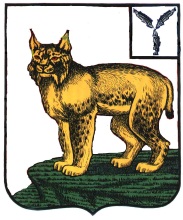 АДМИНИСТРАЦИЯТУРКОВСКОГО МУНИЦИПАЛЬНОГО РАЙОНА САРАТОВСКОЙ ОБЛАСТИРАСПОРЯЖЕНИЕОт 16.02.2023 г.       № 33-р                                                        рп. ТуркиО внесении изменения в распоряжениеадминистрации Турковского муниципального района от 18 июня 2014 года № 187-рВ соответствии Уставом Турковского муниципального района:1. Внести в распоряжение администрации Турковского муниципального района от 18 июня 2014 года № 187-р «О создании Совета по улучшению инвестиционного климата, поддержке инвестиционных проектов и экспертному отбору стратегических проектов на территории Турковского муниципального района» изменение, изложив приложение № 1 к распоряжению в новой редакции согласно приложению.2. Настоящее распоряжение вступает в силу со дня его подписания.Глава Турковскогомуниципального района					                 А.В. НикитинПриложение к распоряжениюадминистрации муниципальногорайона от 16.02.2023 г.  № 33-р«Приложение  № 1 к распоряжениюадминистрации муниципальногорайона от 18.06.2014 г.  № 187-рСОСТАВСовета по улучшению инвестиционного климата, поддержке инвестиционных проектов и экспертному отбору стратегических проектов на территории Турковского муниципального районаНикитин А.В.- глава  Турковского муниципального района, председатель Совета;Бережной В.С.- первый заместитель главы администрации Турковского муниципального района, заместитель председателя Совета;Кожурина А.С.- начальник управления экономики и муниципального заказа администрации Турковского муниципального района, секретарь СоветаЧлены Совета:Члены Совета:Губина В.В.- заместитель главы администрации  муниципального района – начальник финансового управления администрации муниципального района;Исайкин С.П.Панин О.А.- заместитель главы администрации муниципального района - начальник управления образования администрации муниципального района;  - начальник управления сельского хозяйства и продовольствия администрации Турковского муниципального района;Самсонов А.В.Тарасов А.В.- председатель комитета по градостроительству, жилищно-коммунальному хозяйству и имуществу – начальник управления имущества администрации муниципального района;- начальник управления строительства и жилищно-коммунального хозяйства комитета по градостроительству, жилищно-коммунальному хозяйству и имуществу администрации муниципального района».